INDICAÇÃO Nº 3074/2017Indica ao Poder Executivo Municipal que efetue a limpeza necessária e periódica em torno do posto médico do Jardim Dona Regina.Excelentíssimo Senhor Prefeito Municipal, Nos termos do Art. 108 do Regimento Interno desta Casa de Leis, dirijo-me a Vossa Excelência para sugerir que, por intermédio do Setor competente sejam efetuados serviços de limpeza e roçagem do mato em torno do Posto Médico do Jardim Dona Regina.Justificativa:Moradores alegam que, no local vêm aparecendo aranhas e roedores, temem que os insetos e os roedores mencionados, invadam o Posto, trazendo perigo de contaminação.Plenário “Dr. Tancredo Neves”, em 20 de março de 2.017.Gustavo Bagnoli-vereador-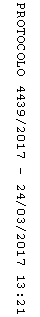 